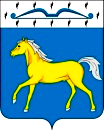 ТЕСИНСКИЙ СЕЛЬСКИЙ СОВЕТ ДЕПУТАТОВМИНУСИНСКОГО РАЙОНАКРАСНОЯРСКОГО КРАЯРЕШЕНИЕ00.00.2023                                       с. Тесь                                           № ПРОЕКТО внесении изменений в решение Тесинского сельского Совета депутатов от 19.12.2017 № 71-рс «Об утверждении «Положения  о нормативах размеров оплаты труда муниципальных  служащих  администрации Тесинского сельсовета Минусинского района Красноярского края» (в редакции от 27.04.2018 № 89-рс, от 20.08.2018 № 101-рс, от 27.09.2019 №131-рс, от 26.05.2020 № 155-рс, от 01.10.2020 № 11-рс, от 11.05.2022 № 80-рс)В соответствии с пунктом 4 статьи 86 Бюджетного кодекса Российской Федерации, Федеральным законом от 06.10.2003  № 131-ФЗ «Об общих принципах организации местного самоуправления в Российской Федерации»,  частью 2 статьи 22 Федерального закона от 02.03.2007 № 25-ФЗ «О муниципальной службе в Российской Федерации», Законом Красноярского края от 24.04.2008 № 5-1565 «Об особенностях правового регулирования муниципальной службы в Красноярском крае»,  постановлением Совета администрации Красноярского края от 29.12.2007 № 512-п «О нормативах формирования расходов на оплату труда  депутатов, выборных должностных лиц местного самоуправления, осуществляющих свои полномочия на постоянной основе, лиц, замещающих иные муниципальные должности, и муниципальных служащих», руководствуясь статьями 20, 24 Устава Тесинского сельсовета Минусинского района Красноярского края, Тесинский сельский Совет депутатов, РЕШИЛ:1. Внести в решение Тесинского сельского Совета депутатов  от 19.12.2017 № 71-рс  «Об утверждении «Положения  о нормативах размеров оплаты труда муниципальных  служащих  администрации Тесинского сельсовета Минусинского района Красноярского края»  (в редакции от 27.04.2018 № 89-рс, от 20.08.2018 № 101-рс, от 27.09.2019 №131-рс, от 26.05.2020 № 155-рс, от 01.10.2020 № 11-рс, от 11.05.2022 № 80-рс) следующие изменения:1.1. Абзац 2 пункта 13 «Положение о  нормативах  размеров  оплаты труда муниципальных  служащих администрации Тесинского сельсовета Минусинского района Красноярского края»,  дополнить словами «юбилейной датой (55, 60, 65 лет)».2. Контроль за исполнением настоящего решения возложить на председателя  комиссии  по  бюджету и экономики, муниципальному имуществу и нормативно-правовой деятельности Гражданкина Владимира Дмитриевича.3. Решение вступает в силу  после его официального опубликования в информационном бюллетене «Вестник Тесинского сельсовета» и подлежит размещению на официальном сайте администрации Тесинского сельсовета в сети «Интернет».Председатель сельскогоСовета депутатов                                                                          Д.В. СоболеваГлава Тесинского  сельсовета                                                               А.А. Зотов